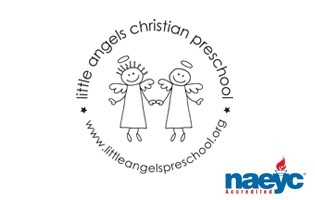 December 2016Toddler Newsletter – Finnegan/Webber/Oehler	We can’t believe that the holiday season is already upon us and we’re excited to introduce your little ones to the Xmas spirit!	As we speak the classroom is being decked with everything Xmas: our advent calendar will count down the days; there will be Xmas “baking”, present wrapping and tree trimming for dramatic play; tinsel and ribbon, then toy ornaments and drums in red and green rice in the sensory table; pine cones and fir bows to examine; and a toy manger. We will tell the story of the birth of baby Jesus; a felt story about a Snowman; sing Christmas carols; and make some festive candy cane art with marbles.	We will continue to go outdoors for our stroller ride and play time as long as weather permits (we keep an eye on wind chill): winter weight coats, hats and mitts (attached with clips or string) are essential to keeping comfy and cozy! And thank you in advance for labeling everything.	Important Dates:Class Xmas Parties – dates to be confirmed. Parents will be invited to join us in the classroom at 11:10 to share in a treat with your childFri Dec 23 - Fri Jan 6 - XMAS BREAK. NO SCHOOLMonday Jan 9 – Classes resume Little AngelsMay God bless you and your families this Christmas and Holiday Season!Your Toddler Team,Nan Webber,  Mrs. Allison Finnegan and Mrs. Lisa Oehler